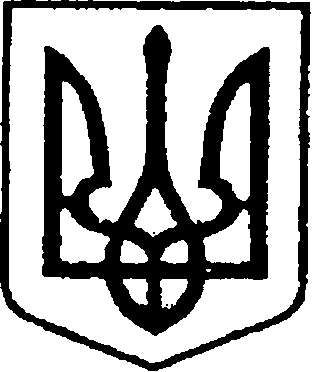                                                         УКРАЇНА                                         ЧЕРНІГІВСЬКА ОБЛАСТЬН І Ж И Н С Ь К А    М І С Ь К А    Р А Д АВ И К О Н А В Ч И Й    К О М І Т Е Т					Р І Ш Е Н Н Явід 01 червня  2023 р.             	 м. Ніжин    			№ 204Про встановлення меморіальних дощок  Зеленку В.С., Кійкову О.В.на будівлі гімназії № 1 за адресоюм.Ніжин, вул. Гребінки,4	Відповідно до ст. 32, 40, 42, 59  Закону України «Про місцеве самоврядування в Україні», Регламенту виконавчого комітету Ніжинської міської ради VІІІ скликання, затвердженого рішенням Ніжинської міської ради Чернігівської області від 24 грудня 2020 року № 27-4/2020, звернення директора Ніжинської гімназії № 1  Світлани Піменової  від 19.05. 2023 року , з метою  вшанування загиблих  захисників України  Зеленка Вячеслава Сергійовича та Кійкова Олександра Васильовича виконавчий комітет Ніжинської міської ради вирішив:	1. Встановити меморіальні дошки ЗЕЛЕНКУ  Вячеславу  Сергійовичу та КІЙКОВУ Олександру Васильовичу на будівлі гімназії  № 1 за адресою  м.Ніжин, вул. Гребінки, 4. Тексти меморіальних дощок додаються.  2. Т.в.о. начальника відділу інформаційно-аналітичної роботи 
та комунікацій з громадськістю виконавчого комітету Ніжинської міської ради   Пустовіту С.М.  забезпечити оприлюднення цього рішення шляхом розміщення на офіційному сайті Ніжинської міської ради.                                	3.   Контроль за виконанням рішення покласти на заступника міського голови з питань діяльності виконавчих органів ради Смагу С.С.Міський голова 					  		Олександр КОДОЛАВізують:Начальник управління культуриі туризму Ніжинської міської ради			          Тетяна БАССАКЗаступник міського голови з питань діяльності виконавчих органів влади							Сергій СМАГАНачальник  відділу юридично-кадрового забезпечення 					В’ячеслав ЛЕГАКеруючий справами виконавчого комітету 						Валерій САЛОГУБДодаток дорішення виконавчого комітету Ніжинської міської радивід 01.06.2023 р. №204Тексти меморіальних дощок «Зеленко Вячеслав Сергійович. Народився 14 листопада 1977 р.н.  Випускник нашого закладу.  Доброволець 110 бригади ім. генерала-хорунжого Марка Безручка. 26 квітня 2023 року  героїчно загинув при виконанні бойового завдання біля населеного пункту Авдіївка, Донецької області.  Вічна Слава Герою!»«Кійков Олександр Васильович. Народився  06 січня 1977 р.н. Випускник нашого закладу. У 2022 році став на захист держави у складі 163 батальйону 119 окремої бригади територіальної оборони Чернігівської області. 31 грудня 2022 року героїчно загинув під Соледаром. Вічна Слава Герою!»Пояснювальна записка  до проєкту рішення виконавчого комітету«Про встановлення меморіальних дощок  Зеленку В.С., Кійкову О.В.на будівлі гімназії № 1 за адресою м.Ніжин, вул. Гребінки,4»1. Обґрунтування необхідності прийняття акта Проєкт рішення виконавчого комітету Ніжинської міської ради «Про встановлення меморіальних дощок  Зеленку В.С., Кійкову О.В. на будівлі гімназії № 1 за адресою м.Ніжин, вул. Гребінки, 4»  розроблено відповідно до ст. 32, 40, 42, 59  Закону України «Про місцеве самоврядування в Україні», Регламенту виконавчого комітету Ніжинської міської ради VІІІ скликання, затвердженого рішенням Ніжинської міської ради Чернігівської області від 24 грудня 2020 року № 27-4/2020, звернення директора Ніжинської гімназії № 1  Світлани Піменової  від 19.05. 2023 року , з метою  вшанування загиблих  захисників України  Зеленка Вячеслава Сергійовича та Кійкова Олександра Васильовича.Встановлення меморіальних дошок  на честь загиблих захисників України на навчальному закладі, де вони здобували освіту, важливий крок у збереженні пам’яті,  патріотичному вихованні та вшануванні захисників, які загинули на бойовому посту під час російського вторгнення на територію України.2. Загальна характеристика і основні положення проектуПроект рішення складається з  3  пунктів.Пункт 1 містить інформацію про встановлення меморіальних дощок на будівлі гімназії № 1 за адресою вул. Гребінки, 4. Пункт 2 містить інформацію про забезпечення оприлюднення даного рішення на сайті міської ради.Пункт 3  визначає контролюючого за організацію виконання даного рішення.Начальник управління культуриі туризму									Тетяна БАССАК